ФГАУ «НМИЦ «МНТК «Микрохирургия глаза» им. акад. С.Н. Федорова» Минздрава РоссииИнститут непрерывного профессионального образования                                                                                                                Директору Института непрерывного                                                                                      профессионального образования                                                                        к.м.н. Кислицыной Н.М.                                                                                                               от аспиранта __ года обученияПроживающего (ей) по адресу (регистрация): ______________________________________________________________________________________________________________________________________________________________________________________________________________________________________________________(потовый индекс, регион, улица, дом, корпус, номер квартиры)Фактический адрес проживания: _____________________________________________________________________________________________________________________________________________________________________________________________________________________________________________________(потовый индекс, регион, улица, дом, корпус, номер квартиры)Контактный тел: ___________________   Адрес электронной почты: ________________________ЗАЯВЛЕНИЕ            Прошу допустить меня к сдаче кандидатского экзамена по специальной дисциплине 3.1.5. Офтальмология в соответствии с темой диссертации на соискание ученой степени кандидата медицинских наук: ________________________________________________________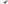 __________________________________________________________________________________________________ ______________________________________________________________________________________________________________________________________________________________________________________________________Диссертационная работа выполняется в головной организации ФГАУ «НМИЦ «МНТК «Микрохирургия глаза» им. акад. С.Н. Федорова» Минздрава РоссииНаучный руководитель _____________________________________________________________________________________________________________________________________________                                                                 (должность ППС, ФИО, ученая степень, ученое звание) К заявлению прилагаю:1. Копию утвержденной аннотации по теме диссертации2. Реферат на тему _____________________________________________________________________________________________________________________________________________________________________________________________________________________________________«_____» _____________20____г.	 _____________________      ________________________(дата подачи заявления)			подпись                                                                            ФИОФамилия(в именительном падеже, печатными буквами)Имя(в именительном падеже, печатными буквами)Отчество(в именительном падеже, печатными буквами)Дата рождения ________________________Место рождения__________________Гражданство___________________________________Документ, удостоверяющий личность________________________________________________________Серия _________________ № ___________________________________________________________________Кем выдан: __________________________________________________________________________________________________________________________________________Дата выдачи «______». _______________ _________ г.